KEMENTERIAN PENDIDIKAN NASIONAL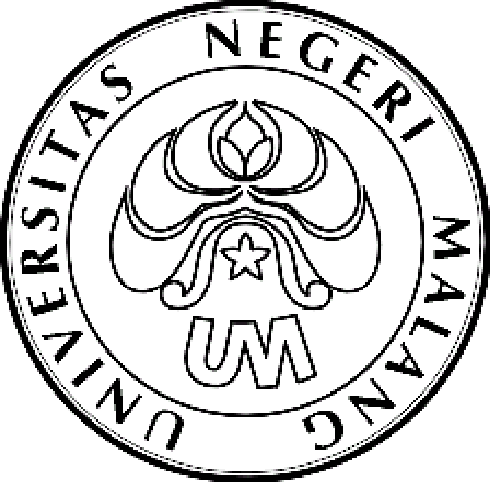 UNIVERSITAS NEGERI MALANG (UM)Jalan Semarang 5, Malang 65145Telepon: 0341-551312Laman: www.um.ac.id Nomor		: 1106/UN32.III/KM/2011					7 Nopember 2011Lamp.		: Tiga LembarHal		: Laporan Akhir & Profil Usaha PMWYth. Para Mahasiswa Peserta Program Mahasiswa Wirausaha (PMW)Universitas Negeri MalangSehubungan dengan akan berakhirnya tahun anggaran 2011, kami mengingatkan bahwasesuai dengan jadwal Program Mahasiswa Wirausaha (PMW) Universitas Negeri MalangTahun 2011, Saudara diwajibkan untuk:Menyusun laporan akhir kegiatan sampai dengan posisi 15 Desember 2011.Laporan akhir diserahkan dalam bentuk hard copy  yang sudah dijilid sebanyak 2 eksemplar dan soft copy (CD).Menyusun Laporan Keuangan (disusun terpisah dengan laporan akhir) sebanyak 1 eksemplar.Menyusun profil usaha dalam bentuk hard Copy  sebanyak 1 eksemplar dan soft copy.Laporan akhir, laporan keuangan dan profil usaha diserahkan ke Subag Kesma (Gedung A3, lantai 3) paling lambat tanggal 16 Desember 2011.Demikian pemberitahuan kami, Atas perhatian dan kerjasama yang baik, kami ucapkan terima kasih.Pembantu RektorBidang Kemahasiswaan,TTDKadim MasjkurNIP 19541216 198102 1 001Tembusan :Rektor (sebagai laporan);Para Dosen Pendamping PMW;Konsultan Bisnis.Format Kulit Muka Laporan AkhirFORMAT KULIT MUKA LAPORAN AKHIR PROGRAM MAHASISWA WIRAUSAHA (PMW)(kertas cover buffalo, soft cover, ukuran A-4, tanpa cover plastik)LogoPerguruanTinggiLAPORAN AKHIR............................................*JUDUL KEGIATANOleh :			__________________ (Nama Ketua Kelompok, Penulis Utama)			__________________ (Nama-nama Anggota Kelompok)			__________________ (Penulisan Nama Ketua maupun Anggota harus			__________________ meyertakan NIM dan tahun angkatan)NAMA PERGURUAN TINGGIKOTATAHUNFormat Halaman Pengesahan Laporan AkhirFORMAT HALAMAN PENGESAHANPROGRAM MAHASISWA WIRAUSAHALAPORAN AKHIRJudul Kegiatan			:Bidang Kegiatan		:Bidang Usaha			: ( ) Makanan				( ) Konveksi & Garmen(Pilih salah satu)		  ( ) Teknologi & Informatika		( ) Pertanian & PertenakanKetua Pelaksana Kegiatan/Penulis UtamaNama Lengkap			:NIM				:Jurusan				:Universitas/Institut/Politeknik	:Alamat Rumah dan No Tel./HP	:Alamat email			:Anggota Pelaksana Kegiatan/Penulis	:                                   orangDosen PendampingNama Lengkap dan Gelar		:NIP					:Alamat Rumah dan No Tel./HP	:Biaya Kegiatan Total			:Dikti				: RpSumber lain (sebutkan...)		: RpJangka Waktu Pelaksanaan		: ........ bulanKota, Tanggal-Bulan-Tahun      Menyetujui      Konsultan							Ketua Pelaksana Kegiatan     (_______________________)				(________________________)     NIP.							NIM.     Dosen Pendamping     (_______________________)     NIPStruktur Laporan AkhirSTRUKTUR LAPORAN AKHIRPROGRAM MAHASISWA WIRAUSAHA (PMW)TAHUN 2011						                      HalamanLEMBAR IDENTITAS DAN PENGESAHAN						iPENDAHULUAN							   		1Latar Belakang MasalahPerumusan MasalahTujuan ProgramLuaran yang DiharapkanKegunaan ProgramGAMBARAN UMUM RENCANA USAHAMETODE PENDEKATANPELAKSANAAN PROGRAMWaktu dan Tempat PelaksanaanTahapan Pelaksanan/jadwal Faktual PelaksanaanInstrumen PelaksanaanRancangan dan Realisasi BiayaHASIL DAN PEMBAHASANKESIMPULAN, SARAN DAN REKOMENDASILAMPIRAN